Информация об организациях, образующих инфраструктуру поддержки субъектов малого и среднего предпринимательства, условиях и о порядке оказания такими организациями поддержки малого и среднего предпринимательства на территории Смирновского сельсовета на 01.01.2019 годаРазвитие малого предпринимательства – это вложение в будущее благополучия сельского поселения. Именно малый бизнес должен создавать стратегическую стабильность поселения, обеспечивая налоговые поступления.1. Инфраструктурой поддержки субъектов малого и среднего предпринимательства является система коммерческих и некоммерческих организаций, которые создаются, осуществляют свою деятельность или привлекаются в качестве поставщиков (исполнителей, подрядчиков) для осуществления закупок товаров, работ, услуг для обеспечения государственных и муниципальных нужд при реализации федеральных программ развития субъектов малого и среднего предпринимательства, региональных программ развития субъектов малого и среднего предпринимательства, муниципальных программ развития субъектов малого и среднего предпринимательства, обеспечивающих условия для создания субъектов малого и среднего предпринимательства, и для оказания им поддержки.2. Инфраструктура поддержки субъектов малого и среднего предпринимательства включает в себя также центры и агентства по развитию предпринимательства, государственные и муниципальные фонды поддержки предпринимательства, фонды содействия кредитованию (гарантийные фонды, фонды поручительств), акционерные инвестиционные фонды и закрытые паевые инвестиционные фонды, привлекающие инвестиции для субъектов малого и среднего предпринимательства, технопарки, научные парки, инновационно-технологические центры, бизнес-инкубаторы, палаты и центры ремесел, центры поддержки субподряда, маркетинговые и учебно-деловые центры, агентства по поддержке экспорта товаров, лизинговые компании, консультационные центры, промышленные парки, индустриальные парки, агропромышленные парки, центры коммерциализации технологий, центры коллективного доступа к высокотехнологичному оборудованию, инжиниринговые центры, центры прототипирования и промышленного дизайна, центры трансфера технологий, центры кластерного развития, государственные фонды поддержки научной, научно-технической, инновационной деятельности, осуществляющие деятельность в соответствии с законодательством Российской Федерации, микрофинансовые организации и иные организации.3. Требования к организациям, образующим инфраструктуру поддержки субъектов малого и среднего предпринимательства, устанавливаются уполномоченным Правительством Российской Федерации федеральным органом исполнительной власти, органами государственной власти субъектов Российской Федерации, органами местного самоуправления при реализации соответственно федеральных программ развития субъектов малого и среднего предпринимательства, региональных программ развития субъектов малого и среднего предпринимательства, муниципальных программ развития субъектов малого и среднего предпринимательства. 4. Поддержкой организаций, образующих инфраструктуру поддержки субъектов малого и среднего предпринимательства, является деятельность органов государственной власти Российской Федерации, органов государственной власти субъектов Российской Федерации, органов местного самоуправления, осуществляемая при реализации федеральных программ развития субъектов малого и среднего предпринимательства, региональных программ развития субъектов малого и среднего предпринимательства, муниципальных программ развития субъектов малого и среднего предпринимательства и направленная на создание и обеспечение деятельности организаций, образующих инфраструктуру поддержки субъектов малого и среднего предпринимательства и соответствующих требованиям, установленным в порядке, предусмотренном частью 3 настоящей статьи.В целях создания благоприятных условий для развития малого и среднего предпринимательства создан АНО «Центр развития бизнеса и предпринимательства» Шатковского района. Целью его деятельности является создание благоприятных условий для развития предпринимательской деятельности в районе, и соответственно на территории администрации Смирновского сельсовета, оказание информационной и консультационной поддержки, обеспечение комплексности предоставляемых предпринимателям услуг, повышение уровня профессионализма субъектов малого и среднего предпринимательства Смирновского    поселения.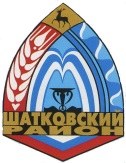 АДМИНИСТРАЦИЯ МУНИЦИПАЛЬНОГО ОБРАЗОВАНИЯ СМИРНОВСКОГО СЕЛЬСОВЕТА ШАТКОВСКОГО МУНИЦИПАЛЬНОГО РАЙОНА НИЖЕГОРОДСКОЙ ОБЛАСТИПОСТАНОВЛЕНИЕ          19.04.2018г                                                                     № 15Об утверждении Порядка предоставления субсидий юридическим лицам (за исключением субсидий государственным (муниципальным) учреждениям), индивидуальным предпринимателям, физическим лицам – производителям  товаров, работ, услуг из бюджета муниципального образования Смирновский сельсовет Шатковского муниципального  района Нижегородской области  В соответствии со статьей 78 Бюджетного кодекса Российской Федерации, постановлением Правительства Российской Федерации от 6 сентября 2016 года N 887 "Об общих требованиях к нормативным правовым актам, муниципальным правовым актам, регулирующим предоставление субсидий юридическим лицам (за исключением субсидий государственным (муниципальным) учреждениям), индивидуальным предпринимателям, а также физическим лицам - производителям товаров, работ, услуг", администрация Смирновского сельсовета Шатковского муниципального района Нижегородской области постановляет:    1. Утвердить "Порядок  предоставления субсидий юридическим лицам (за исключением субсидий государственным (муниципальным) учреждениям), индивидуальным предпринимателям, физическим лицам - производителям товаров, работ, услуг из бюджета муниципального образования Смирновский сельсовет Шатковского муниципального района Нижегородской области.2. Обнародовать настоящее постановление на информационных щитах поселения  и разместить на официальном сайте  в сети Интернет.3. Постановление вступает в силу после его официального обнародования.4. Контроль за исполнением настоящего постановления оставляю за собой.Глава администрацииСмирновского сельсовета                                                      В.Н.КуркинУтверждён                                                                                                          постановлением администрации                                                                      Смирновского сельсоветаШатковского муниципального районаНижегородской областиот 19.04.2018г. №15ПОРЯДОК                                                                                                      ПРЕДОСТАВЛЕНИЯ СУБСИДИЙ ЮРИДИЧЕСКИМ ЛИЦАМ                               (ЗА ИСКЛЮЧЕНИЕМ СУБСИДИЙ ГОСУДАРСТВЕННЫМ (МУНИЦИПАЛЬНЫМ) УЧРЕЖДЕНИЯМ),ИНДИВИДУАЛЬНЫМ ПРЕДПРИНИМАТЕЛЯМ, ФИЗИЧЕСКИМ ЛИЦАМ -ПРОИЗВОДИТЕЛЯМ ТОВАРОВ, РАБОТ, УСЛУГ ИЗ БЮДЖЕТА МУНИЦИПАЛЬНОГО ОБРАЗОВАНИЯ  СМИРНОВСКИЙ СЕЛЬСОВЕТ ШАТКОВСКОГО МУНИЦИПАЛЬНОГО РАЙОНА НИЖЕГОРОДСКОЙ ОБЛАСТИ1. ОБЩИЕ ПОЛОЖЕНИЯ     1.1. Настоящий Порядок предоставления субсидий юридическим лицам (за исключением субсидий государственным (муниципальным) учреждениям), индивидуальным предпринимателям, физическим лицам - производителям товаров, работ, услуг из бюджета муниципального образования Смирновский сельсовет Шатковского муниципального района Нижегородской области  (далее - Порядок) разработан в соответствии со статьей 78 Бюджетного кодекса Российской Федерации, постановлением Правительства Российской Федерации от 6 сентября 2016 года N 887 "Об общих требованиях к нормативным правовым актам, муниципальным правовым актам, регулирующим предоставление субсидий юридическим лицам (за исключением субсидий государственным (муниципальным) учреждениям), индивидуальным предпринимателям, а также физическим лицам - производителям товаров, работ, услуг"и устанавливает порядок предоставления за счет средств  бюджета Смирновского сельсовета Шатковского муниципального района Нижегородской области субсидий юридическим лицам (за исключением субсидий муниципальным учреждениям), индивидуальным предпринимателям, физическим лицам - производителям товаров, работ, услуг (далее - получателям субсидии).     1.2. Субсидии предоставляются на безвозмездной и безвозвратной основе за счет средств бюджета Смирновского сельсовета Шатковского муниципального района (далее – бюджет поселения) в пределах лимитов бюджетных обязательств, предусмотренных на эти цели в бюджете поселения  на текущий финансовый год.      1.3. Целью предоставления субсидии является возмещение недополученных доходов и финансовое обеспечение (возмещения) затрат в связи с производством (реализацией) товаров, выполнением работ, оказанием услуг.  1.4. Главным распорядителем средств бюджета поселения, выделенных для предоставления субсидий, является администрация Смирновского сельсовета Шатковского муниципального района Нижегородской области (далее – администрация поселения).         1.5. Критериями отбора получателей субсидий, имеющих право на получение субсидий из бюджета поселения являются:1.5.1.осуществление получателем субсидии деятельности на территории муниципального образования Смирновский сельсовет Шатковского муниципального района Нижегородской области;1.5.2.соответствие сферы деятельности получателей субсидий видам деятельности, определенным решением о бюджете поселения на очередной финансовый год;1.5.3.актуальность и социальная значимость производства товаров, выполнения работ, оказания услуг. 1.6. Порядок отбора получателей субсидий в соответствии с критериями отбора: 1.6.1.Субсидии предоставляются на основе результатов отбора в соответствии со сводной бюджетной росписью, в пределах бюджетных ассигнований и установленных лимитов бюджетных обязательств на очередной финансовый год.1.6.2.Отбор получателей субсидий осуществляется администрацией поселения в соответствии с настоящим Порядком. Для проведения отбора получателей субсидии постановлением администрации поселения образуется комиссия из числа компетентных специалистов.1.6.3.Отбор производится на основании документов, указанных в пункте 2.3 настоящего Порядка, а также определения соответствия заявителя требованиям, установленным пунктами  1.5 и  2.2 настоящего Порядка.     2. УСЛОВИЯ И ПОРЯДОК ПРЕДОСТАВЛЕНИЯ СУБСИДИЙ 2.1. Условиями предоставления субсидий являются:2.1.1.Соответствие получателя субсидий требованиям, указанным в пункте 2.2 настоящего Порядка.                                                                                          2.1.2.Наличие ассигнований и лимитов бюджетных обязательств, предусмотренных на эти цели в бюджете поселения на текущий финансовый год.2.1.3. Согласие получателей субсидий на осуществление обязательных проверок соблюдения условий, целей и порядка предоставления субсидий администрацией поселения. 2.1.4. Предоставление в администрацию поселения получателем субсидий документов, предусмотренных пунктом 2.3 настоящего Порядка.2.1.5. Обязательство получателя субсидий направлять средства на цели указанные  в пункте 1.3 настоящего Порядка.2.1.6. Запрет на приобретение получателями субсидий - юридическими лицами за счет полученных средств иностранной валюты, за исключением операций, осуществляемых в соответствии с валютным законодательством Российской Федерации при закупке (поставке) высокотехнологичного импортного оборудования, сырья и комплектующих изделий, а также связанных с достижением целей предоставления этих средств иных операций, определенных правовым актом.2.1.7. Осуществление иных расходов, источником финансового обеспечения которых являются не использованные в отчетном финансовом году остатки субсидий невозможно, неиспользованный получателем субсидий в текущем финансовом году остаток субсидий подлежит возврату в бюджет поселения.2.2. Требования, которым должен соответствовать получатель субсидий:   2.2.1. Получатели субсидий - юридические лица не должны находиться в процессе реорганизации, ликвидации, банкротства, а получатели субсидий - индивидуальные предприниматели не должны прекратить деятельность в качестве индивидуального предпринимателя.   2.2.2. Получатели субсидий не должны являться иностранными юридическими лицами, а также российскими юридическими лицами, в уставном (складочном) капитале которых доля участия иностранных юридических лиц, местом регистрации которых является государство или территория, включенные в утверждаемый Министерством финансов Российской Федерации перечень государств и территорий, предоставляющих льготный налоговый режим налогообложения и (или) не предусматривающих раскрытия и предоставления информации при проведении финансовых операций (офшорные зоны) в отношении таких юридических лиц, в совокупности превышает 50 процентов.     2.2.3. Получатели субсидий не должны получать средства из бюджета бюджетной системы Российской Федерации, из которого планируется предоставление субсидии в соответствии с правовым актом, на основании иных нормативных правовых актов или муниципальных правовых актов на цели, указанные в пункте 1.3  настоящего Порядка.     2.3.Для получения субсидии получатель субсидии предоставляет в администрацию поселения  следующие документы:     2.3.1.Заявку на предоставление субсидии из бюджета поселения (далее - заявка) по форме согласно приложению N 1 к настоящему Порядку.     2.3.2.Документы, подтверждающие соответствие заявителя категории получателей субсидии:     2.3.2.1.Копии учредительных документов заявителя - юридического лица, а для индивидуальных предпринимателей - копия свидетельства о регистрации в качестве индивидуального предпринимателя;     2.3.2.2.Выписка из ЕГРЮЛ, полученная не ранее чем за два месяца до даты подачи заявки;     2.3.3.Документы, подтверждающие соответствие заявителя критериям отбора получателей субсидий, а также условиям получения субсидий:     2.3.3.1. Справка территориального органа Федеральной налоговой службы, подписанная ее руководителем (иным уполномоченным лицом), подтверждающая отсутствие сведений о прекращении деятельности заявителя, а также содержащая сведения о том, что заявитель находится (не находится) в процессе реорганизации или ликвидации, имеет (не имеет) ограничений на осуществление хозяйственной деятельности, что в отношении заявителя возбуждено (не возбуждено) производство по делу о несостоятельности (банкротстве);     2.3.4. справку-расчет на предоставление субсидии;     2.3.4. Копию учредительного документа получателя субсидии.     2.3.5. Копии документов, подтверждающих полномочия лица, подписавшего заявку, на ее подписание от имени получателя субсидии.     2.4. Все представленные копии документов заверяются руководителем и скрепляются печатью (при ее наличии) и предоставляются одновременно с оригиналами. Комиссия осуществляет отбор получателей субсидий на основании критериев отбора, установленных настоящим Порядком.      2.5.Основанием для отказа в выделении субсидий является:- несоответствие пакета документов установленному перечню;- несоответствие Критериям отбора.      2.6. Получатель субсидии самостоятельно несет все расходы, связанные с подготовкой и подачей заявки и приложенных к ней документов.      2.7. Срок рассмотрения заявок и принятия решения о предоставлении субсидий или решения об отказе в предоставлении субсидии не может превышать 30 рабочих дней со дня окончания приема заявок.      2.8. Решение комиссия принимает по результатам открытого голосования. Решение считается принятым, если за него проголосовало большинство присутствующих на заседании членов комиссии. В случае равенства голосов голос председателя комиссии является решающим.  Решение о предоставлении или об отказе в предоставлении субсидии оформляется протоколом заседания комиссии и подписывается председателем комиссии. Определенный комиссией в результате отбора конкретный получатель субсидии указывается в постановлении администрации поселения. 2.9. В случае недостатка средств бюджетных ассигнований для предоставления субсидии в текущем году, субсидия предоставляется получателю субсидии, заявка которого поступила первой.2.10. Предоставление субсидии осуществляется на основании соглашения, заключенного между главным распорядителем бюджетных средств  бюджета поселения и получателем субсидии в соответствии с настоящим Порядком.В указанных соглашениях должны быть предусмотрены: цели и условия, сроки (периодичность) предоставления субсидий; счета, на которые перечисляется субсидия;размер и порядок расчета размера субсидии с указанием информации, обосновывающей ее размер (формулы расчета и порядок их применения, нормы затрат и иная информация исходя из целей предоставления субсидии); обязательства получателей субсидии по целевому использованию субсидии; конкретные показатели результативности (при необходимости);формы и порядок предоставления отчетности о результатах выполнения получателем субсидий установленных условий; порядок и сроки возврата субсидий в случае нарушения условий, установленных при их предоставлении; ответственность за несоблюдение сторонами условий предоставления субсидий. Отражение операций о получении субсидий осуществляется в порядке, установленном законодательством Российской Федерации. Получатели субсидий представляют главному распорядителю бюджетных средств финансовую отчетность об использовании субсидий в порядке, установленном соглашением. Главный распорядитель осуществляет контроль за выполнением условий соглашений, а также за возвратом субсидий в бюджет поселения в случае нарушения условий соглашений. 2.11. Срок перечисления субсидии исчисляется со дня заключения соглашения о предоставлении субсидии и составляет не более 10 рабочих дней. Субсидии перечисляются на расчетный счет получателя субсидии, открытый в учреждениях Центрального банка Российской Федерации или кредитных организациях, - для индивидуальных предпринимателей, а так же физических лиц – производителей товаров, работ, услуг. 3. ТРЕБОВАНИЯ К ОТЧЕТНОСТИ3.1. Главный распорядитель бюджетных средств устанавливает, в соответствии с заключенным соглашением, порядок, сроки и формы представления получателем субсидии отчетности о достижении конкретных показателей результативности (при необходимости).Отчет об использовании  средств бюджета поселения представляется главному распорядителю средств бюджета поселения получателем субсидии в срок до 20 января следующего за отчетным годом. 3.2. Отражение операций, связанных с предоставлением субсидий, осуществляется в порядке, установленном законодательством Российской Федерации. 3.3. Главные распорядители бюджетных средств ведут реестр получателей субсидий в разрезе соглашений.4. КОНТРОЛЬ ЗА СОБЛЮДЕНИЕМ УСЛОВИЙ ЦЕЛЕЙ И ПОРЯДКА ПРЕДОСТАВЛЕНИЯ СУБСИДИЙ И ОТВЕТСТВЕННОСТИ ЗА ИХ НАРУШЕНИЕ 4.1. Главный распорядитель бюджетных средств осуществляет обязательную проверку соблюдения условий, целей и порядка предоставления субсидий их получателями. 4.2. Для проведения проверки получатели субсидий обязаны представить проверяющим все первичные документы, связанные с предоставлением субсидии из бюджета поселения. 4.3. По результатам использования субсидий получатель бюджетных средств в срок до 20 января следующего за отчетным годом предоставляет главному распорядителю бюджетных средств отчет об использовании средств  бюджета поселения с приложением документов, подтверждающих целевое использование предоставленных субсидий.         4.4. Субсидии, выделенные из бюджета поселения получателям субсидии, носят целевой характер и не могут быть использованы на иные цели.4.5. В случае нарушения получателями субсидий условий и целей, установленных при их предоставлении, выявленного по факту проверок, субсидии подлежат возврату в бюджет поселения.5. ПОРЯДОК ВОЗРАТА СУБСИДИЙ В БЮДЖЕТ ПОСЕЛЕНИЯ  В СЛУЧАЕ НАРУШЕНИЯ УСЛОВИЙ УСТАНОВЛЕННЫХ ПРИ ИХ ПРЕДОСТАВЛЕНИИ 5.1. Субсидии, перечисленные получателям субсидий, подлежат возврату в бюджет поселения  в случае:5.1.1. не использования субсидии в полном объеме в течение финансового года;5.1.2.  нарушения получателями субсидий условий, установленных при их предоставлении, выявленного по фактом проверок, проведенных главным распорядителем бюджетных средств и органом муниципального финансового контроля;5.1.3. штрафных санкций (при необходимости).5.2 В случаях выявления нарушений условий предоставления субсидий, либо в случаях их нецелевого использования Главный распорядитель бюджетных средств не позднее, чем в десятидневный срок со дня установления данного факта, направляет получателю субсидии требование о возврате субсидии. 5.3. Получатель субсидии в течение десяти рабочих дней со дня получения требования о возврате субсидии обязан произвести возврат суммы субсидии, указанной в требовании. Вся сумма субсидии, использованная не по целевому назначению, подлежит  возврату в бюджет поселения по коду доходов в течение 10 дней с момента получения уведомления и акта проверки. 5.4. При расторжении соглашения (договора) по инициативе получателя бюджетных средств, в связи с нарушением другой стороной обязательств и условий предоставления субсидии, юридические лица, индивидуальные предприниматели и физические лица обязаны возвратить неиспользованные средства субсидии в бюджет поселения в течение 10 дней с момента получения уведомления получателя бюджетных средств. 5.5. В случае не использования субсидии в полном объеме, в течение финансового года получатели субсидии возвращают не использованные средства субсидии в бюджет поселения с указанием назначения платежа, в срок не позднее 25 декабря текущего года. 5.6. При отказе получателя субсидии в добровольном порядке возместить денежные средства взыскание производится в судебном порядке в соответствии с законодательством Российской Федерации. 6. ПОРЯДОК ОБЖАЛОВАНИЯ РЕШЕНИЙ ОБ ОТКАЗЕ В ПРЕДОСТАВЛЕНИИ СУБСИДИИ6.1. Заявление об обжаловании решения об отказе в предоставлении субсидии может быть подано в администрацию поселения в письменной форме путем написания заявления в простой письменной форме на имя Главы администрации.6.2. По результатам рассмотрения обращения в адрес заявителя направляется ответ в письменной форме.6.3. Обращение заявителя в суд с заявлением об оспаривании решений, действий (бездействия) должностных лиц органа местного самоуправления, муниципальных служащих осуществляется в порядке, предусмотренном действующим законодательством Российской Федерации.Приложение 1 Заявка на получение субсидий из бюджета поселения юридическими лицами (за исключением субсидий муниципальным учреждениям), индивидуальным предпринимателям,  физическим лицам - производителям товаров, работ, услугПрошу 	принять 	на 	рассмотрение 	документы 	от ____________________________________________________________________(полное и сокращенное наименование организации, фамилия, имя, отчество индивидуального____________________________________________________________________предпринимателя)для предоставления субсидий из бюджета поселения  на возмещение части затрат юридическим лицам (за исключением субсидий муниципальным учреждениям), индивидуальным предпринимателям, физическим лицам - производителям товаров, работ, услуг, занимающимся приоритетными видами деятельности.Сумма запрашиваемой субсидии_____________________________тыс. рублей. Цель получения субсидии_________________________________________ С условиями отбора ознакомлен и предоставляю согласно Порядка предоставления субсидий юридическим лицам (за исключением субсидий муниципальным учреждениям), индивидуальным предпринимателям, физическим лицам - производителям товаров, работ, услуг занимающимся приоритетными видами деятельности, необходимые документы в соответствии с нижеприведенным перечнем. Перечень представленных документов  Дата подачи заявки: «____» __________________20___ года Руководитель (индивидуальный  предприниматель)    ____________    _________________  ____________________                                                              (дата)                              (подпись)                                       (Ф.И.О.)      2.3.Для получения субсидии получатель субсидии предоставляет в администрацию поселения  следующие документы:     2.3.1.Заявку на предоставление субсидии из бюджета поселения (далее - заявка) по форме согласно приложению N 1 к настоящему Порядку.     2.3.2.Документы, подтверждающие соответствие заявителя категории получателей субсидии:     2.3.2.1.Копии учредительных документов заявителя - юридического лица, а для индивидуальных предпринимателей - копия свидетельства о регистрации в качестве индивидуального предпринимателя;     2.3.2.2.Выписка из ЕГРЮЛ, полученная не ранее чем за два месяца до даты подачи заявки;     2.3.3.Документы, подтверждающие соответствие заявителя критериям отбора получателей субсидий, а также условиям получения субсидий:     2.3.3.1. Справка территориального органа Федеральной налоговой службы, подписанная ее руководителем (иным уполномоченным лицом), подтверждающая отсутствие сведений о прекращении деятельности заявителя, а также содержащая сведения о том, что заявитель находится (не находится) в процессе реорганизации или ликвидации, имеет (не имеет) ограничений на осуществление хозяйственной деятельности, что в отношении заявителя возбуждено (не возбуждено) производство по делу о несостоятельности (банкротстве);     2.3.4. справку-расчет на предоставление субсидии;     2.3.4. Копию учредительного документа получателя субсидии.     2.3.5. Копии документов, подтверждающих полномочия лица, подписавшего заявку, на ее подписание от имени получателя субсидии.     2.4. Все представленные копии документов заверяются руководителем и скрепляются печатью (при ее наличии) и предоставляются одновременно с оригиналами. № п/пНаименование документаКоличество листов123